Cc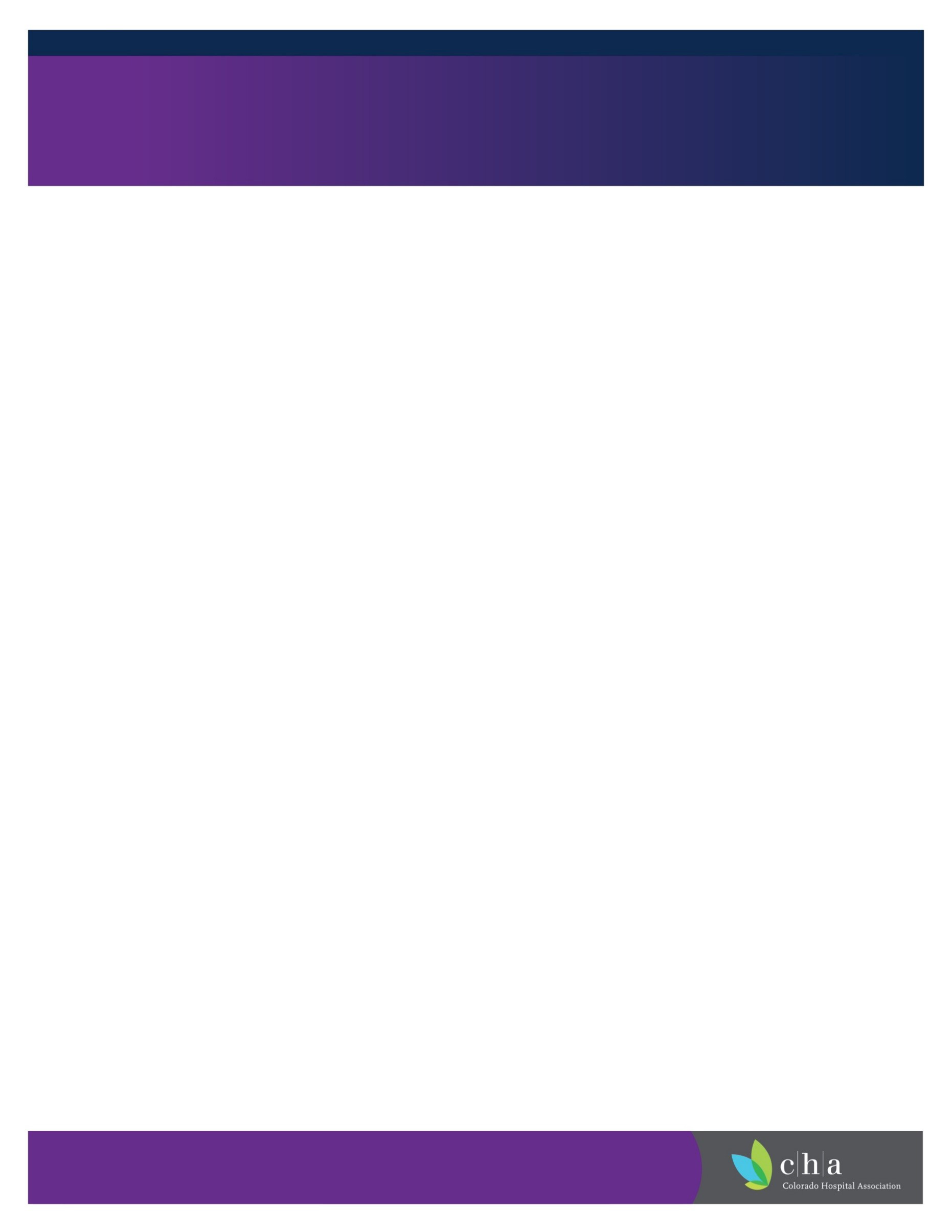 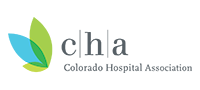 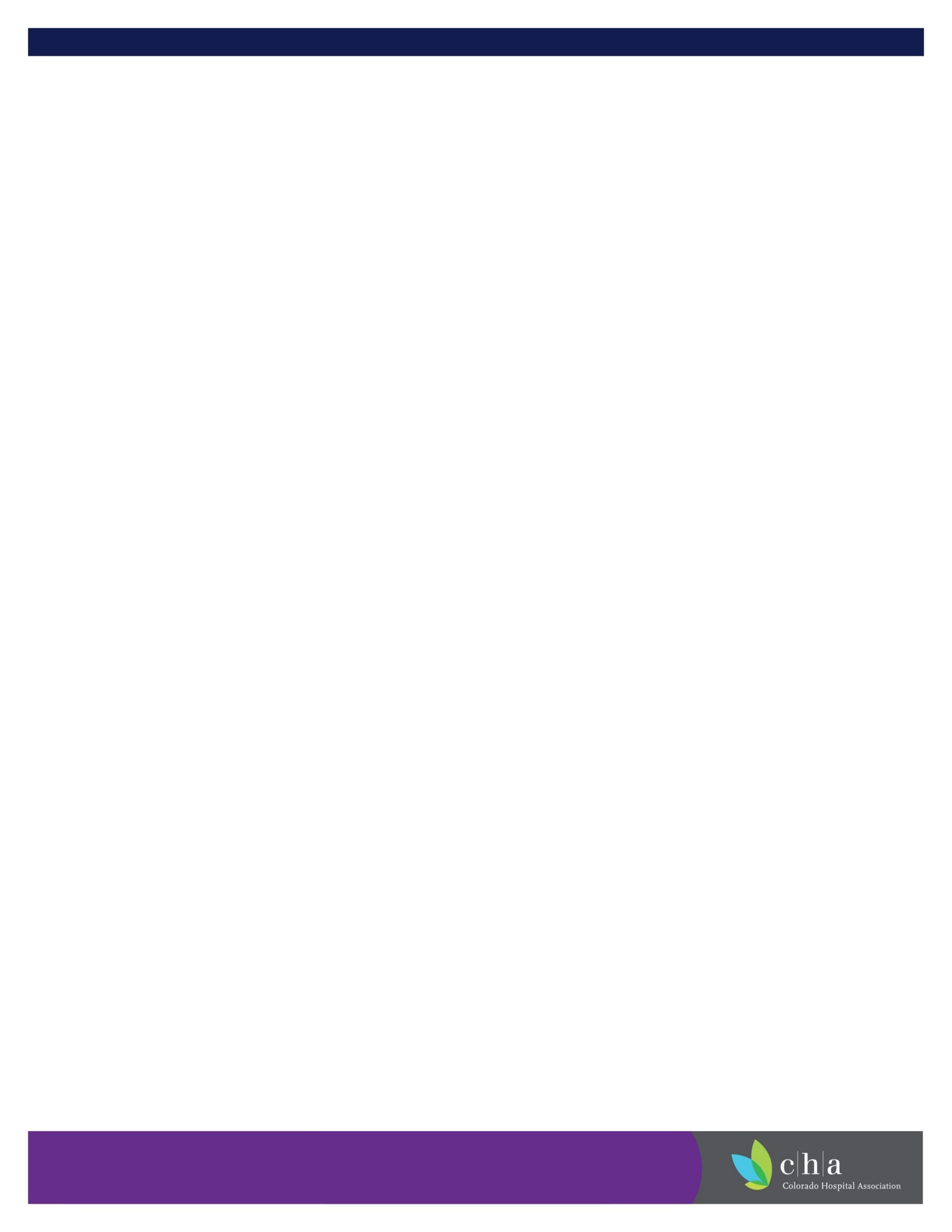 